GÂTEAU AU CHOCOLAT FACILEPréparation : 5 min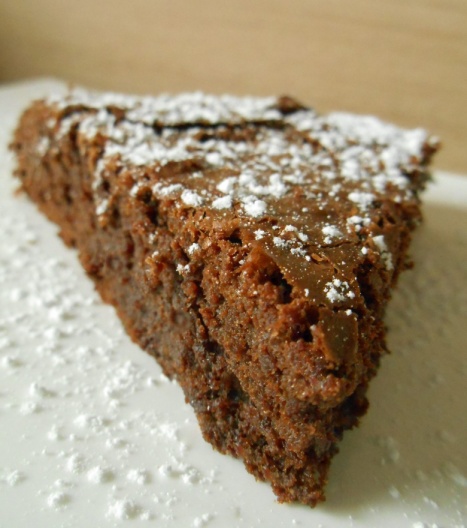 Cuisson : 30 minQuantité: 6 personnesIngrédients200 gr de chocolat noir200 gr de sucre100 gr de beurre70 gr de farine4 œufsPréparationFaire fondre au bain marie ou au micro onde le beurre avec le chocolat noir.Fouetter les œufs avec le sucre, ajouter le mélange chocolat/beurre et incorporer la farine. Bien mélanger.Verser la préparation dans un moule à manqué beurré et enfourner 30 minutes à 180°CRemarquesDémouler froid et saupoudrer de suce glace avant de servir...